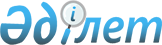 О назначении Байжанова Г. Ж. директором Службы внешней разведки Республики Казахстан "Сырбар"Указ Президента Республики Казахстан от 12 февраля 2019 года № 835
      Назначить Байжанова Габита Жакыпбаевича директором Службы внешней разведки Республики Казахстан "Сырбар", освободив от должности помощника Президента – Секретаря Совета Безопасности Республики Казахстан.  
					© 2012. РГП на ПХВ «Институт законодательства и правовой информации Республики Казахстан» Министерства юстиции Республики Казахстан
				
      Президент   
Республики Казахстан

Н. Назарбаев  
